СОВЕТ  ДЕПУТАТОВ ДОБРИНСКОГО МУНИЦИПАЛЬНОГО РАЙОНАЛипецкой области1-я сессия VII-го созываРЕШЕНИЕ09.10.2020г.                                       п.Добринка	                                   №11-рсО Положении о представительских расходах и расходах на мероприятия органов местного самоуправления Добринского муниципального районаРассмотрев проект Положения о представительских расходах и расходах на мероприятия органов местного самоуправления Добринского муниципального района, представленный главой Добринского муниципального района, руководствуясь Бюджетным кодексом Российской Федерации, ст.27 Устава Добринского муниципального района, Совет депутатов Добринского муниципального района РЕШИЛ:1. Принять Положение о представительских расходах и расходах на мероприятия органов местного самоуправления Добринского муниципального района (прилагается).2. Направить указанный нормативный правовой акт главе Добринского муниципального района для подписания и официального опубликования.3. Настоящее решение вступает в силу со дня его официального опубликования.Председатель Совета депутатов Добринского муниципального района                     		  М.Б. Денисов                                                            Принято                                                                 решением Совета депутатов                                                                 Добринского муниципального района                                                           от 09.10.2020г. №11-рсПОЛОЖЕНИЕО ПРЕДСТАВИТЕЛЬСКИХ РАСХОДАХ И РАСХОДАХ НА МЕРОПРИЯТИЯ ОРГАНОВ МЕСТНОГО САМОУПРАВЛЕНИЯ ДОБРИНСКОГО МУНИЦИПАЛЬНОГО РАЙОНАНастоящее Положение разработано в соответствии с Бюджетным кодексом Российской Федерации и Уставом Добринского муниципального района в целях упорядочения использования средств бюджета на представительские расходы и расходы на мероприятия в органах местного самоуправления Добринского муниципального района.Статья 1. Общие положения1. Настоящее Положение устанавливает порядок выделения и использования средств районного бюджета на представительские расходы и расходы на мероприятия в органах местного самоуправления Добринского муниципального района, регламентирует отчетность использования указанных средств.2. Представительские расходы - расходы, связанные с проведением официальных приемов, обслуживанием официальных делегаций, организацией и проведением переговоров, совещаний, конференций с целью установления и (или) поддержания взаимовыгодного сотрудничества.К представительским расходам относятся расходы на проведение официального приема (завтрака, обеда или иного аналогичного мероприятия) для вышеуказанных лиц, а также официальных лиц органов местного самоуправления, транспортное обеспечение, буфетное и культурное обслуживание.3. Расходы на мероприятия - расходы, связанные с проведением презентаций, заседаний сессий, публичных и депутатских слушаний, "круглых столов", конференций, открытием выставок и других мероприятий, проводимых органами местного самоуправления Добринского муниципального района в рамках реализации возложенных полномочий.К расходам на мероприятия относятся расходы по приобретению сувениров, подарков, цветов для участия в мероприятиях, изготовлению грамот, благодарственных писем, расходы на информационно-презентационные материалы, канцелярские и письменные принадлежности, организацию питания участников, транспортное обеспечение, буфетное и культурное обслуживание.4. Представительские расходы и расходы на мероприятия органов местного самоуправления Добринского муниципального района могут осуществляться как самостоятельные расходы, а также в составе общих расходов на проведение мероприятий.Статья 2. Порядок выделения и использования средств бюджета Добринского муниципального района на представительскиерасходы и расходы на мероприятия1. Средства на представительские расходы и расходы на мероприятия планируются органами местного Добринского муниципального района ежегодно в смете расходов в размере не более 4% от годового фонда оплаты труда органа местного самоуправления.2. Основанием для выделения средств на представительские расходы и расходы на проведение мероприятия органов местного самоуправления является распоряжение руководителя органа местного самоуправления Добринского муниципального района с указанием наименования и цели мероприятия, сроков проведения мероприятия, ответственного лица, утвержденной сметы расходов на каждое конкретное мероприятие.3. Выделение средств на представительские расходы и расходы на мероприятия органов местного самоуправления Добринского муниципального района производится в соответствии с нормами расходов, установленными в приложениях 1, 2 к настоящему Положению.4. Представительские расходы и расходы на мероприятия не являются обязательными при проведении мероприятий органами местного самоуправления Добринского муниципального района.5. Представительские расходы и расходы на мероприятия могут быть проиндексированы с учетом прогнозируемого уровня инфляции, установленного действующим законодательством.Статья 3. Отчетность и контроль1. Не позднее трех дней после проведения приема либо мероприятия составляется отчет по произведенным представительским расходам или расходам на мероприятие в соответствии с требованиями, предъявляемыми к составлению бухгалтерской отчетности в Российской Федерации.2. Списание затрат на представительские расходы или расходы на мероприятие производится при наличии первичных учетных документов, утвержденных руководителем органа местного самоуправления:- счетов-фактур, расчетно-платежных документов;- актов выполненных работ, оказанных услуг;- других документов, свидетельствующих о размере произведенных расходов.В отчете по произведенным представительским расходам или расходам на мероприятия должны быть указаны:- дата и место проведения;- перечень осуществленных представительских расходов с указанием числа лиц, принявших участие в них;- размер осуществленных расходов, в том числе по каждому мероприятию;- иные обязательные реквизиты в соответствии с Федеральным законом "О бухгалтерском учете".3. Списание затрат на представительские расходы и расходы на мероприятия производится в размерах, не превышающих нормы расходов, указанных в приложениях 1, 2 к настоящему Положению.4. Представление отчета по произведенным расходам возлагается на должностное лицо, ответственное за проведение мероприятия.5. Контроль за правильностью составления и сроками представления отчета по проведенным мероприятиям возлагается на бухгалтерскую службу органа местного самоуправления Добринского муниципального района.Статья 4. Ответственность1. Ответственность за целевое использование средств бюджета Добринского муниципального района несет руководитель органа местного самоуправления.2. В случае нецелевого использования средств бюджета Добринского муниципального района виновные должностные лица несут ответственность в соответствии с Бюджетным кодексом Российской Федерации, Кодексом Российской Федерации об административных правонарушениях или Уголовным кодексом Российской Федерации.Статья 5. Заключительные положения1. Настоящее Положение вступает в силу со дня его официального опубликования.И.о. Главы администрации  Добринского муниципального района				     Р.И.Ченцов                                                              Приложение № 1                                                                  к Положению о представительских                                                                      расходах и расходах на мероприятия                                                                 органов местного самоуправленияДобринского муниципального районаПРЕДЕЛЬНЫЕ НОРМЫ ПРЕДСТАВИТЕЛЬСКИХ РАСХОДОВПримечание:1. Во время завтрака, обеда, ужина или иного аналогичного мероприятия, связанного с официальным приемом делегаций, количество участников со стороны органов местного самоуправления Добринского муниципального района не должно превышать количество участников со стороны делегаций.2. При составе делегаций свыше 5 человек количество сопровождающих лиц, обслуживающих делегацию, должно определяться из расчета: один сопровождающий не менее чем на 5 человек.                                                             Приложение № 2                                                                  к Положению о представительских                                                                      расходах и расходах на мероприятия                                                                 органов местного самоуправленияДобринского муниципального районаПРЕДЕЛЬНЫЕ НОРМЫ РАСХОДОВ НА МЕРОПРИЯТИЯ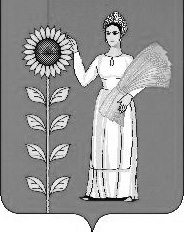 N п/пНаименование показателейНорма, в руб.1Буфетное обслуживание (на одного участника в день)до 150,002Культурное обслуживание (на одного человека в день, включая переводчика и сопровождающего)до 100,003Сувениры, памятные подарки (на одного члена делегации)до 4 000,004Информационно-презентационные материалы, канцелярские и письменные принадлежности (на одного члена делегации на время пребывания)до 300,005Оплата (на одного участника) завтрака, обеда, ужина или другого аналогичного мероприятиядо 1 000,006Бытовое обслуживание, в том числе фотоуслуги (на одного члена делегации в день)до 100,007Транспортное обслуживаниеПо тарифам, установленным на территории районаN п/пНаименование показателейНорма, в руб.1Буфетное обслуживание (на одного участника в день)до 150,002Сувениры, грамоты, благодарственные письма, цветы и др.до 200,003Информационно-презентационные материалы, канцелярские и письменные принадлежности (на одного участника)до 300,004Награждение ценными подаркамидо 4000,005Оплата (на одного участника) завтрака, обеда, ужина или другого аналогичного мероприятиядо 800,006Бытовое обслуживание, в том числе фотоуслуги (на одного участника)до 100,007Транспортное обслуживаниеПо тарифам, установленным на территории района